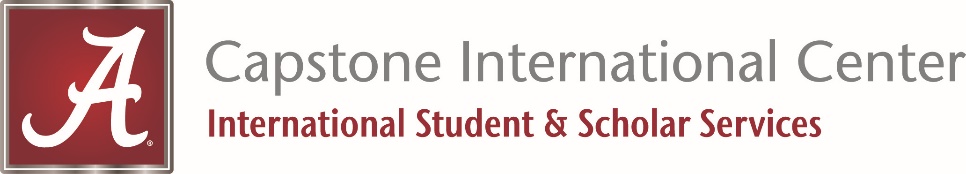 105 B.B. Comer Hall | Box 870254 | Tuscaloosa, AL  35487-0254 |TEL:  205-348-5402 INTERNATIONAL@UA.EDU | HTTP://INTERNATIONAL.UA.EDU/ISSS/ TECHNOLOGY ALERT LISTS & VISA DELAYSStudents who study or conduct research or teach in fields (primarily sciences, engineering, and technology) that are related to the fields on the Technology Alert List (TAL) can expect lengthy delays for their visa issuance.  While the current version of the Technology Alert List is not available to the public, an older version of the Technology Alert List gives a list of 15 categories that are subject to clearance, which provides helpful guidance in preparation.  A student does not have to be conducting research in a field that is on this list to be subject to TAL clearance.  If the Consular Officer feels that the field of study, research or teaching is possibly related to one of the 15 fields below, the student will have to provide additional information to obtain TAL clearance prior to issuance of a visa.  It can be helpful if departments in the science, engineering, and technology fields help their students by providing an additional support letter to clarify what the student’s research or teaching area is and whether or not it relates to any of the fields on the TAL list below.  A sample TAL support letter is provided.TECHNOLOGY ALERT LIST FIELDS (FROM DOS cable 2002 State 147566 - October 18, 2002)Conventional Munitions – including weaponry, countermeasures systems, and detectionNuclear Technology – including peaceful and military applications and theoretical usageRocket Systems – including ballistic missile systems, space launch vehicles, and sounding rocketsRocket System and Unmanned Air Vehicle (UAV) Subsystems – propulsion technologies, aerospace thermal
and high-performance structures, superalloysNavigation, Avionics and Flight Control Useable In Rocket Systems and Unmanned Air Vehicles (UAV) – internal navigation systems, tracking and homing devices, accelerometers, gyroscopes, flight control systems, GPSChemical, Biotechnology and Biomedical Engineering – including many dual-use technology in areas such as: aerobiology, biochemistry, pharmacology, immunology, virology, bacteriology, mycology, microbiology, pathology, toxicology, genetic engineering, pathogenecity research, organo-phosphate chemistry, neurochemistry, chemical engineering, neurology, immunology, etc.Remote Sensing, Imaging and Reconnaissance – including work with satellite and aircraft remote sensing equipment that can be used for civilian imagery projects or for military/intelligence reconnaissance activitiesAdvanced Computer/Microelectronic Technology – including supercomputing, data fusion, acoustic wave devices, hybrid computing, superconductivity, etc.Materials Technology – work with metallic, ceramic, composite, and synthetic materialsInformation Security – technology related to cryptography and cryptographic systemsLaser and Directed Energy Systems Technology –lasers, optical tracking, directed and kinetic energy technologySensors and Sensor Technology – marine acoustics, optical sensors, magnetometers, image intensification devicesMarine Technology – tech associated with submarines, propulsion systems, navigation, and quieting systemsRobotics – tech associated with AI, automation, computer-controlled machine tools, pattern recognition techUrban Planning – architecture, civil engineering, community development, environmental planning, geography, housing, landscape architecture, land use and comprehensive planning, urban designTECHNOLOGY ALERT LIST LETTERFOR STUDENTS IN SCIENCE, ENGINEERING OR TECH FIELDS[please Print on DEPARTMENTAL LETTERHEAD]Dear Consular Officer:I write on behalf of The University of Alabama regarding STUDENT’S NAME, who is a student in the DEPARTMENT’S NAME.   I am the student’s FACULTY ADVISOR/DEPARTMENT CHAIR in the DEPARTMENT NAME, having been employed at The University of Alabama for ___ years.STUDENT’S NAME is currently in the X YEAR OF HIS/HER STUDIES.   HIS/HER research and studies include LIST RESEARCH FOCUS/TITLES OF COURSES STUDIES OR TAUGHT.  STUDENT’S NAME’s research IS/WILL BE in FIELD OF EXPERTISE, and HE/SHE will conduct research related to that expertise in addition to HIS/HER studies. Included with this letter are:A general study plan for STUDENT’S NAME andMy CV and Publications List.Neither STUDENT’S NAME’s research, which is intended for eventual publication, nor HIS/HER field of expertise are found on the Critical Fields List of the Technology Alert List and HIS/HER work will not involve matters of national security.  As the State Department has recognized, information in the public domain (e.g., widely available to the public), and information presented in an academic course or intended for publication generally is not controlled for U.S. technology transfer control purposes.We respectfully request that STUDENT’S NAME’s visa application be reviewed as expeditiously as possible and that his/her visa be granted.Please contact me at EMAIL ADDRESS AND/OR PHONE NUMBER should you have any questions or require additional information.Sincerely,FACULTY ADVISOR/DEPARTMENT CHAIR